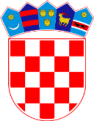           REPUBLIKA  HRVATSKASISAČKO-MOSLAVAČKA ŽUPANIJA         OSNOVNA  ŠKOLA  SUNJAKLASA: 112-03/21-01/30URBROJ: 2176-20-01-21-8Sunja, 23. studenoga 2021.Obavijest o nezasnivanju radnog odnosa – učitelj/učiteljica hrvatskog jezika Izvješćujemo Vas da je prema natječaju za radno mjesto učitelj/učiteljica hrvatskog jezika objavljenom dana 11.11.2021. na mrežnim stranicama i oglasnim pločama Hrvatskog zavoda za zapošljavanje te mrežnim stranicama i oglasnoj ploči Osnovne škole Sunja dana 23.11.2021. donijeta Odluka o nezasnivanju radnog odnosa zbog nevaljane dokumentacije.																						Ravnatelj									Ilija Potkonjak, dipl.uč.